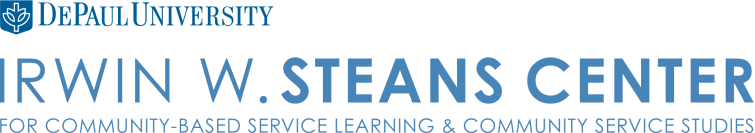 McCormick Community InternshipApplication Name: DePaul ID: Email: Phone No:Community Partner InformationCommunity site name: Address of site:Supervisor name:Supervisor title: Supervisor phone number:Supervisor e-mail: Background InformationList all community-based service learning courses previously taken at DePaul.  If you have not taken a CbSL course, please detail other ways you have engaged in service that involved critical reflection.Project InformationWhat about the organization personally motivates you to do your internship with this organization in particular?What are at least two ways your work at the organization will contribute to addressing issues of social inequality and/or social injustice?Give at least two examples of how this internship will relate to a course you have taken, research project you are involved with or some other academic pursuit. Give at least two examples of how this experience will relate to your personal, academic and career goals.What are three things you would like to accomplish over the course of the quarter?To be submitted via email to Helen Damon-Moore at hdamonmo@depaul.edu:ApplicationProject TimelineLetter of recommendation from a professor or supervisor familiar with your work, recommenders should be able to speak to your qualifications as an applicantEmail confirmation of requested internship from community partner In order for your application to be considered complete, the following documents should also be uploaded to the Student Employment website:Resume that demonstrates substantial commitment to civic engagement and emerging leadership qualities